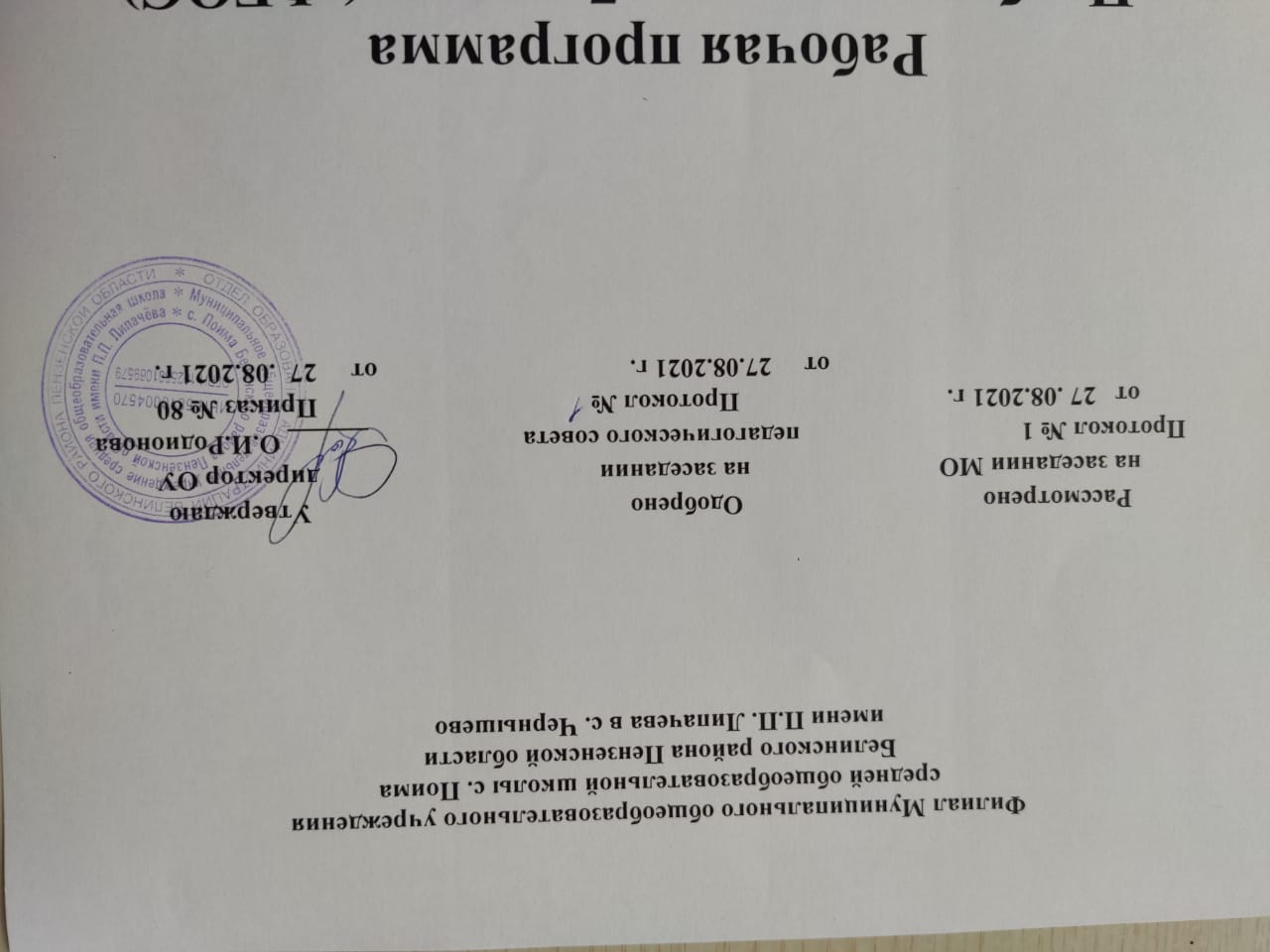                      Рабочая   программа      по математике          для 9 класса                                                Составитель: учитель математики                                                                      первой квалификационной категории                                         Самохвалова А.Н. 2021-2022 учебный годРабочая программа по алгебре для 9 класса составлена в соответствии с Федеральным государственным образовательным стандартом основного общего образования, на основе программы для общеобразовательных учреждений по алгебре 7–9 классы,  к учебному комплексу для 7-9 классов (авторы Ю.Н. Макарычев, Н.Г. Миндюк, К.Н. Нешков, С.Б. Суворова Ю.Н., составитель Т.А. Бурмистрова – М: «Просвещение», 2015)Раздел 1.   Планируемые результаты освоения предмета алгебры 9 классаВ результате изучения математики ученик научится понимать:- существо понятия математического доказательства; примеры доказательств;- существо понятия алгоритма; примеры алгоритмов;- как используются математические формулы, уравнения и неравенства; примеры их применения для решения математических и практических задач; - как математически определенные функции могут описывать реальные зависимости; приводить примеры такого описания;- как потребности практики привели математическую науку к необходимости расширения понятия числа;выводов -вероятностный характер многих закономерностей окружающего мира; примеры статистических закономерностей и;- смысл идеализации, позволяющей решать задачи реальной действительности математическими методами, примеры ошибок, возникающих при идеализации; владеть компетенциями: познавательной, коммуникативной, информационной и рефлексивной;уметь:-  составлять буквенные выражения и формулы по условиям задач; осуществлять в выражениях и формулах числовые подстановки и выполнять соответствующие вычисления, осуществлять подстановку одного выражения в другое; выражать из формул одну переменную через остальные;- выполнять основные действия со степенями с целыми показателями, с многочленами и с алгебраическими дробями; выполнять разложение многочленов на множители; выполнять тождественные преобразования рациональных выражений;- применять свойства арифметических квадратных корней для вычисления значений и преобразований числовых выражений, содержащих квадратные корни;- решать линейные, квадратные уравнения и рациональные уравнения, сводящиеся к ним;- решать линейные неравенства с одной переменной и их системы;- решать текстовые задачи алгебраическим методом, интерпретировать полученный результат, проводить отбор решений, исходя из формулировки задачи;- изображать числа точками на координатной прямой;- находить значения функции, заданной формулой, таблицей, графиком по ее аргументу; находить значение аргумента по значению функции, заданной графиком или таблицей;- определять свойства функции по ее графику; применять графические представления при решении уравнений, систем, неравенств; - описывать свойства изученных функций, строить их графики;использовать приобретенные знания и умения в практической деятельности и повседневной жизни для:- выполнения расчетов по формулам, составления формул, выражающих зависимости между реальными величинами; нахождения нужной формулы в справочных материалах;- моделирования практических ситуаций и исследования построенных моделей с использованием аппарата алгебры; - описания зависимостей между физическими величинами соответствующими формулами при исследовании несложных практических ситуаций;- интерпретации графиков реальных зависимостей между величинами.Программа обеспечивает достижение следующих результатов освоения образовательной программы основного общегообразования:личностные:1) сформированность ответственного отношения к учению, готовность и способности обучающихся к саморазвитию и самообразованию на основе мотивации к обучению и по-знанию, выбору дальнейшего образования на базе ориентировки в мире профессий и профессиональных предпочтений, осознанному построению индивидуальной образовательной траектории с учётом устойчивых познавательных интересов;2) сформированность целостного мировоззрения, соответствующего современному уровню развития науки и общественной практики;3) сформированность коммуникативной компетентности в общении и сотрудничестве со сверстниками, старшими и младшими, в образовательной, общественно полезной,учебно-исследовательской, творческой и других видах деятельности;4) умение ясно, точно, грамотно излагать свои мысли в устной и письменной речи, понимать смысл поставленной задачи, выстраивать аргументацию, приводить примеры иконтрпримеры; 5) представление о математической науке как сфере человеческой деятельности, об этапах её развития, о её значимости для развития цивилизации;6) критичность мышления, умение распознавать логически некорректные высказывания, отличать гипотезу от факта;7) креативность мышления, инициатива, находчивость, активность при решении алгебраических задач;8) умение контролировать процесс и результат учебной математической деятельности;9) способность к эмоциональному восприятию математических объектов, задач, решений, рассуждений.метапредметные:1) умение самостоятельно планировать альтернативные пути достижения целей, осознанно выбирать наиболее эффективные способы решения учебных и познавательных задач;2) умение осуществлять контроль по результату и по способу действия на уровне произвольного внимания и вносить необходимые коррективы;3) умение адекватно оценивать правильность или ошибочность выполнения учебной задачи, её объективную трудность и собственные возможности её решения;4) осознанное владение логическими действиями определения понятий, обобщения, установления аналогий, классификации на основе самостоятельного выбора основанийи критериев, установления родовидовых связей;5) умение устанавливать причинно-следственные связи; строить логическое рассуждение, умозаключение (индуктивное, дедуктивное и по аналогии) и выводы;6) умение создавать, применять и преобразовывать знаковосимволические средства, модели и схемы для решения учебных и познавательных задач;7) умение организовывать учебное сотрудничество и совместную деятельность с учителем и сверстниками: определять цели, распределение функций и ролей участников, взаимодействие и общие способы работы; умение работать в группе: находить общее решение и разрешать конфликты на основе согласования позиций и учёта интересов; слушать партнёра; формулировать, аргументировать и отстаивать своё мнение;8) сформированность учебной и общепользовательской компетентности в области использования информационно-коммуникационных технологий (ИКТ-компетентности); 9) первоначальные представления об идеях и о методах математики как об универсальном языке науки и техники, о средстве моделирования явлений и процессов;10) умение видеть математическую задачу в контексте проблемной ситуации в других дисциплинах, в окружающей жизни;11) умение находить в различных источниках информацию, необходимую для решения математических проблем, и представлять её в понятной форме; принимать решениев условиях неполной и избыточной, точной и вероятностной информации;12) умение понимать и использовать математические средства наглядности (рисунки, чертежи, схемы и др.) для иллюстрации, интерпретации, аргументации;13) умение выдвигать гипотезы при решении учебных задач и понимать необходимость их проверки;14) умение применять индуктивные и дедуктивные способы рассуждений, видеть различные стратегии решения задач;15) понимание сущности алгоритмических предписаний и умение действовать в соответствии с предложенным алгоритмом;16) умение самостоятельно ставить цели, выбирать и создавать алгоритмы для решения учебных математических проблем;17) умение планировать и осуществлять деятельность, направленную на решение задач исследовательского характера.предметные: 1) умение работать с математическим текстом (структурирование, извлечение необходимой информации), точно и грамотно выражать свои мысли в устной и письменной речи, применяя математическую терминологию и символику, использовать различные языки математики (словесный, символический, графический), обосновывать суждения, проводить классификацию, доказывать математические утверждения;2) владение базовым понятийным аппаратом: иметь представление о числе, владение символьным языком алгебры, знание элементарных функциональных зависимостей,формирование представлений о статистических закономерностях в реальном мире и о различных способах их изучения, об особенностях выводов и прогнозов, носящихвероятностный характер;3) умение выполнять алгебраические преобразования рациональных выражений, применять их для решения учебных математических задач и задач, возникающих в смежных учебных предметах;4) умение пользоваться математическими формулами и самостоятельно составлять формулы зависимостей между величинами на основе обобщения частных случаев и эксперимента;5) умение решать линейные и квадратные уравнения и неравенства, а также приводимые к ним уравнения, неравенства, системы; применять графические представления длярешения и исследования уравнений, неравенств, систем; применять полученные умения для решения задач из математики, смежных предметов, практики;6) овладение системой функциональных понятий, функциональным языком и символикой, умение строить графики функций, описывать их свойства, использовать функционально-графические представления для описания и анализа математических задач и реальных зависимостей;7) овладение основными способами представления и анализа статистических данных; умение решать задачи на нахождение частоты и вероятности случайных событий;8) умение применять изученные понятия, результаты и методы при решении задач из различных разделов курса, в том числе задач, не сводящихся к непосредственному применению известных алгоритмов.Раздел2         Содержание учебного материала Содержание предмета алгебры1.Повторение предмета алгебры 8 класса (2 часа)2.Квадратичная функция, ее свойства. Степенная функция (22часов)Функция. Свойства функции. Квадратный трехчлен и его корни. Разложение квадратного трехчлена  на множители. Квадратичная функция, ее свойства и график. Степенная функция, корень n-й степени.Цель: выработать умение описывать свойства функции по ее графику; выделять квадрат двучлена из квадратного трехчлена; раскладывать квадратный трехчлен, имеющего корни, на множители; схематически изображать график функции  при различных n и описывать свойства; вычислять значение корня n-й степени; упрощать выражения со степенями.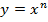 3.Уравнения и неравенства с одной переменной (14 часов)Целое уравнение. Дробно-рациональные уравнения. Неравенства второй степени с одной переменной. Метод интервалов.Цель: выработать умение определять виды уравнений, раскладывать многочлен на множители различными способами, применять алгоритм решения дробно-рациональных уравнений для их решения; определять неравенства 2-ой степени с одной переменной; применять графический способ для их решения; применять метод интервалов.4.Уравнения и неравенства с двумя переменными (17 часов)Уравнение с двумя переменными и его график. Системы уравнений второй степени. Решение текстовых задач с помощью систем уравнений второй степени. Неравенства второй степени и их системы.Цель: выработать умение графически решать системы уравнений; применять способ подстановки; решать задачи с помощью систем уравнений второй степени; графически иллюстрировать множества решений некоторых систем неравенств с двумя переменными и их систем.5.Прогрессии (15 часов)Арифметическая и геометрическая прогрессии. Формулы n-го члена и суммы первых n членов прогрессии.  Бесконечно убывающая геометрическая прогрессия.Цель: выработать умение использовать индексное обозначение; применять формулы n-го члена и суммы n-членов арифметической и геометрической прогрессий для выполнения упражнений.6.Элементы комбинаторики и теории вероятности (13 часов)Комбинаторное правило умножения. Перестановки, размещения, сочетания. Относительная частота и вероятность случайного события.Цель: выработать умение различать понятия «размещение» и «сочетания»; определять о каком виде комбинаций идет речь в задачах; решать задачи, в которых требуется составлять те или иные комбинации элементов и подсчитать их число; вычислять вероятность случайного события при классическом подходе.7. Повторение (19 часов)Тождественные преобразования алгебраических выражений. Решение уравнений. Решение систем уравнений. Решение текстовых задач. Решение неравенств и их систем. Прогрессии. Функции и их свойства.Цель: Повторение, обобщение и систематизация знаний, умений и навыков за курс алгебры 9 класса.Раздел 3. Тематическое планирование  с определением основных видов учебной деятельности	Рабочая программа по геометрии для 9класса составлена в соответствии с  Федеральным государственным образовательным стандартом основного общего образования,   на основе программы общеобразовательных учреждений по геометрии 7–9 классы,  к учебному комплексу для 7-9 классов (авторы А.В. Погорелов, составитель Т.А. Бурмистрова – М: «Просвещение», 2016)Раздел1Планируемые результаты изучения учебного предметаИзучение математики в основной школе даст возможность обучающимся достичь следующих результатов:1. В направлении личностного развития:• умение ясно, точно, грамотно излагать свои мысли в устной и письменной форме, понимать смысл поставленной задачи, выстраивать аргументацию, приводить примеры и контрпримеры;• критичность мышления, умение распознавать логически некорректные высказывания, отличать гипотезу от факта;• представление о математической науке как сфере человеческой деятельности, об этапах ее развития, о ее значимости для развития цивилизации;• креативность мышления, инициатива, находчивость, активность при решении математических задач;• умение контролировать процесс и результат учебной математической деятельности;• способность к эмоциональному восприятию математических объектов, задач, решений, рассуждений.2. В метапредметном направлении:• умение видеть математическую задачу в контексте проблемной ситуации в других дисциплинах, в окружающей жизни;• умение находить в различных источниках информацию, необходимую для решения математических проблем, и представлять ее в понятной форме, принимать решение в условиях неполной и избыточной, точной и вероятностной информации;• умение понимать и использовать математические средства наглядности (графики, диаграммы, таблицы, схемы и др.) для иллюстрации, интерпретации, аргументации;• умение выдвигать гипотезы при решении учебных задач и понимать необходимость их проверки;• умение применять индуктивные и дедуктивные способы рассуждений, видеть различные стратегии решения задач;• понимание сущности алгоритмических предписаний и умение действовать в соответствии с предложенным алгоритмом;• умение самостоятельно ставить цели, выбирать и создавать алгоритмы для решения учебных математических проблем;• умение планировать и осуществлять деятельность, направленную на решение задач исследовательского характера;• первоначальные представления об идеях и методах математики как универсальном языке науки и техники, средстве моделирования явлений и процессов.3. В предметном направлении:предметным результатом изучения курса является сформированность следующих умений.• пользоваться геометрическим языком для описания предметов окружающего мира;• распознавать геометрические фигуры, различать их взаимное расположение;• изображать геометрические фигуры; выполнять чертежи по условию задачи; осуществлять преобразования фигур;• распознавать на чертежах, моделях и в окружающей обстановке основные пространственные тела, изображать их;• в простейших случаях строить сечения и развертки пространственных тел;• проводить операции над векторами, вычислять длину и координаты вектора, угол между векторами;• вычислять значения геометрических величин (длин, углов, площадей, объемов); в том числе: для углов от 0 до 180° определять значения тригонометрических функций по заданным значениям углов: находить значения тригонометрических функций по значению одной из них, находить стороны, углы и вычислять площади треугольников, длины ломаных, дуг окружности, площадей основных геометрических фигур и фигур, составленных из них;• решать геометрические задачи, опираясь на изученные свойства фигур и отношений между ними, применяя дополнительные построения, алгебраический и тригонометрический аппарат, правила симметрии;• проводить доказательные рассуждения при решении задач, используя известные теоремы, обнаруживая возможности для их использования;• решать простейшие планиметрические задачи в пространстве.Использовать приобретенные знания и умения в практической деятельности и повседневной жизни для:• описания реальных ситуаций на языке геометрии;• расчетов, включающих простейшие тригонометрические формулы;• решения геометрических задач с использованием тригонометрии;• решения практических задач, связанных с нахождением геометрических величин (используя при необходимости справочники и технические средства);• построений с помощью геометрических инструментов (линейка, угольник, циркуль, транспортир).Результаты изучения предмета влияют на итоговые результаты обучения, которых должны достичь все учащиеся, оканчивающие 8 класс, что является обязательным условием положительной аттестации ученика за курс 8 класса.                             Раздел  2               Содержание обученияПовторение курса 8 класса (4 часа)Подобие фигур (15 часов)Треугольник. Подобие треугольников; коэффициент подобия. Признаки подобия треугольников.Решение треугольников (11 часов)Теорема косинусов и теорема синусов; примеры их применения для вычисления элементов треугольника.  Многоугольники (12 часов)Многоугольники. Выпуклые многоугольники. Сумма углов выпуклого многоугольника. Вписанные и описанные многоугольники. Правильные многоугольники.Окружность и круг. Центр, радиус, диаметр. Дуга, хорда. Сектор, сегмент. Центральный, вписанный угол; величина вписанного угла. Касательная и секущая к окружности, равенство касательных, проведенных из одной точки. Метрические соотношения в окружности: свойства секущих, касательных, хорд. Вписанные и описанные окружности правильного многоугольника.Измерение геометрических величин. Длина окружности, число л; длина дуги. Величина угла. Градусная мера угла, соответствие между величиной угла и длиной дуги окружности. Площади фигур (13 часов)Понятие о площади плоских фигур. Равносоставленные и равновеликие фигуры. Площадь прямоугольника. Площадь параллелограмма, треугольника и трапеции (основные формулы). Формулы, выражающие площадь треугольника: через две стороны и угол между ними, через периметр и радиус вписанной окружности, формула Герона. Площадь четырехугольника. Площадь круга и площадь сектора. Связь между площадями подобных фигур. Объем тела. Формулы объема прямоугольного параллелепипеда, куба, шара, цилиндра и конуса.Построения с помощью циркуля и линейки. Построение правильных многоугольников. Правильные многогранники.Итоговое повторение курса планиметрии(13 часов)Раздел 3 Тематическое планирование по геометрии 9 класс с характеристикой основных видов деятельности№ п/пНаименование разделов и темКол-во часов1Повторение22Квадратичная функция.223Уравнения и неравенства с одной переменной144Уравнения и неравенства с двумя переменными175Арифметическая и геометрическая прогрессии156Элементы комбинаторики и теории вероятностей137Повторение19Итого102№п/пСодержание материалаКол-во часов по рабочей программеХарактеристика основных видов деятельности ученика (на уровне учебных действий)Повторение курса алгебры 8 класса2Глава I. Квадратичная функция22УУД:Коммуникативные: слушать и слышать друг друга; представлять конкретное содержание и сообщать его в письменной и устной форме.Регулятивные: принимать познавательную цель, сохранять её при выполнении учебных действий, регулировать весь процесс их выполнения и чётко выполнять требования познавательной задачи.Познавательные: выводить следствия из имеющихся в условии задачи данных; устанавливать причинно-следственные связи.Глава II. Уравнения и неравенства с одной переменной14УУД:Коммуникативные: слушать и слышать друг друга; представлять конкретное содержание и сообщать его в письменной и устной форме.Регулятивные: принимать познавательную цель, сохранять её при выполнении учебных действий, регулировать весь процесс их выполнения и чётко выполнять требования познавательной задачи.Познавательные: выводить следствия из имеющихся в условии задачи данных; устанавливать причинно-следственные связи.Глава III. Уравнения и неравенства с двумя переменными17УУД:Коммуникативные:Представлять конкретное содержание и сообщать его в письменной и устной форме; уметь (или развивать способность) с помощью вопросов добывать недостающую информацию.Регулятивные:Ставить учебную задачу на основе соотнесения того, что уже известно, усвоено, и того, что ещё неизвестно; самостоятельно формулировать познавательную цель и строить действия в соответствии с ней.Познавательные: Проводить анализ способов решения задач.Глава IV. Арифметическая и геометрическая прогрессии15УУД:Коммуникативные:Обмениваться мнениями, понимать позицию партнёра, в том числе и отличную от своей; задавать вопросы, слушать и отвечать на вопросы других, формулировать собственные мысли, высказывать и обосновывать свою точку зрения.Регулятивные:Планировать (в сотрудничестве с учителем и одноклассниками или самостоятельно) необходимые действия, операции, действовать по плану; самостоятельно планировать необходимые действия, операции.Познавательные:Анализировать условия и требования задачи; проводить анализ способов решения задачи с точки зрения их рационализации и экономичности.Глава V.  Элементы комбинаторики и теории вероятностей13УУД:Коммуникативные:Устанавливать рабочие отношения; эффективно сотрудничать и способствовать продуктивной кооперации.Регулятивные:Составлять план и последовательность действий; вносить коррективы и дополнения в составленные планы.Познавательные:Выбирать наиболее эффективные способы решения задачи в зависимости от конкретных условий; проводить анализ способов решения задач; восстанавливать предметную ситуацию, описанную в задаче, путём переформулирования, изображать на схеме только существенную информацию; анализировать объект, выделяя существенные и несущественные признаки.Повторение19Итого102№ Тема Кол-во часовХарактеристика основных видов деятельности ученика (на основе учебных действий)1повторениеконтрольная работа входнаяПодобие фигур1.Подобие фигурПризнаки подобияУглы, вписанные в окружностьПрименение подобия к решению задач.Контрольная работа №24115Формулировать определения и иллюстрировать понятия подобия, решать задачи на признаки подобияНаходить углы вписанные в окружность .Выполнять операции над векторами.Выполнять проекты по темам использования векторного метода при решении задач на вычисления и доказательства.2Решение треугольников1.теорема косинусов.2.решение задач на применение теоремы косинусов.3.теорема синусовРешение задач.Контрольная работа №3.11Объяснять и иллюстрировать теорему косинусов, теорему синусовВыводить и использовать  теоремы для решения задачВыполнять проекты по темам 3Многоугольники1.Ломаная.2.Выпуклые многоугольники, правильные многоугольники3.Длина окружности, радианная мера углов.Решение задач.Контрольная работа №412Распознавать многоугольники, формулировать определение и приводить примеры многоугольников.Формулировать и доказывать теорему о сумме углов выпуклого многоугольника.Исследовать  свойства многоугольников с помощью компьютерных программ.Формулировать и доказывать теоремы о вписанной и описанной окружностях  многоугольника.Объяснять понятия длины окружности ..Решать задачи на доказательство и вычисления. Моделировать условие задачи с помощью чертежа или рисунка, проводить дополнительные построения в ходе решения. Интерпретировать полученный результат и сопоставлять его с условием задачи.Исследовать свойства конфигураций, связанных с окружностью, с помощью компьютерных программ.Решать задачи на построение, доказательство и вычисления.5Площади фигур 1.Понятие площади.2.Площади параллелограмма, треугольника, трапеции.Решение задач.Контрольная работа №4.13Объяснять и иллюстрировать понятия площади фигур.Исследовать свойства площадей с помощью компьютерных программ.Выполнять проекты по  данным темам .6повторение1.Многогранники.2.Тела и поверхности вращения.13Объяснять, что такое многогранник, его грани, рёбра, вершины, диагонали, какой многогранник называется выпуклым, призма, высота призмы, параллелепипед, пирамида, цилиндр, конус, сфера, шар.Объяснять, что такое объём многогранника, площадь поверхности многогранника.Исследовать свойства многогранников.Находить объём и площадь поверхности многогранника.Уметь строить и распознавать многогранники.Уметь логически мыслить, отстаивать свою точку зрения и выслушивать мнение других, работать в команде.Воспроизводить формулировки определений, аксиом, теорем; конструировать несложные определения самостоятельно. Воспроизводить формулировки и доказательства изученных теорем, проводить несложные доказательства самостоятельно, ссылаться в ходе обоснований на определения, теоремы, аксиомы.Знать материал, изученный в курсе математики за 7-9 классы.Владеть общими приемами решения задач.Уметь применять полученные знания на практике.Уметь логически мыслить, отстаивать свою точку зрения и выслушивать мнение других, работать в команде.Итого:68